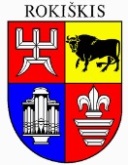 ROKIŠKIO RAJONO SAVIVALDYBĖS ADMINISTRACIJOS DIREKTORIUSĮSAKYMASDĖL LICENCIJŲ VERSTIS MAŽMENINE PREKYBA TABAKO GAMINIAIS GALIOJIMO PANAIKINIMO2024 m. birželio 26 d. Nr. AV-394RokiškisVadovaudamasis Lietuvos Respublikos tabako, tabako gaminių ir su jais susijusių gaminių kontrolės įstatymo 11 straipsnio 16 dalies 3 punktu, Rokiškio rajono savivaldybės mero 2023 m. rugpjūčio 11 d. potvarkiu Nr. MV-284 „Dėl įgaliojimų Rokiškio rajono savivaldybės administracijos direktoriui suteikimo“,panaikinu Uždaroji akcinė bendrovė "Duonuva" (įmonės kodas 173256464, buveinės adresas: Kavoliškio k., Rokiškio kaimiškoji sen., Rokiškio r. sav.):2000 m. liepos 14 d. išduotos licencijos Nr. 1-130 verstis mažmenine prekyba tabakogaminiais, galiojimą;2003 m. rugpjūčio 5 d. išduotos licencijos Nr. 1-246 verstis mažmenine prekyba tabako gaminiais, galiojimą;2004 kovo 24 d. išduotos licencijos Nr. 1-256 verstis mažmenine prekyba tabako gaminiais, galiojimą;2001 m. liepos 16 d. išduotos licencijos Nr. 1-181 verstis mažmenine prekyba tabako gaminiais, galiojimą;2005 m. kovo 17 d. išduotos licencijos Nr. 1-274 verstis mažmenine prekyba tabako gaminiais, galiojimą;2006 m. lapkričio 29 d. išduotos licencijos Nr. 1-296 verstis mažmenine prekyba tabakogaminiais, galiojimą. Įsakymas per vieną mėnesį gali būti skundžiamas Lietuvos administracinių ginčų komisijos Panevėžio apygardos skyriui (Respublikos g. 62, Panevėžys) Lietuvos Respublikos ikiteisminio administracinių ginčų nagrinėjimo tvarkos įstatymo nustatyta tvarka.Jaunimo reikalų koordinatorius (vyriausiasis specialistas),vykdantis administracijos direktoriaus pareigas                                               Gediminas Kriovė